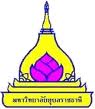 แบบรายการขอเปลี่ยนประเภทตำแหน่งกรณี ตำแหน่งประเภททั่วไป และประเภทวิชาชีพเฉพาะหรือเชี่ยวชาญเฉพาะ เปลี่ยนเป็นประเภทวิชาการตำแหน่งอาจารย์  ส่วนที่ ๑ ข้อมูลเบื้องต้น ๑.๑ ชื่อตำแหน่ง  .............................................................. ประเภทตำแหน่ง...............................................................  	ระดับตำแหน่ง ............................................................ เลขที่ตำแหน่ง ................................................................. ๑.๒ ประวัติการศึกษา (เรียงลำดับจากคุณวุฒิสูงสุด)๑.๓ ประวัติการรับราชการย้อนหลัง ๓ ปี (เรียงลำดับจากปัจจุบันลงไป)๑.๔ ประวัติการอบรม สัมมนา และการศึกษาดูงานย้อนหลัง ๓ ปี (เรียงลำดับจากปัจจุบันลงไป)๑.๕ ได้รับมอบหมายให้ปฏิบัติงานในตำแหน่งอาจารย์ ตั้งแต่วันที่ ............................................ (แนบคำสั่งหรือหนังสือมอบหมายงาน)๑.๖ หน้าที่ความรับผิดชอบ ๑.๖.๑ 	ตำแหน่งเดิม....................………………………………………………………………………………………………….…….……………………............……………………………………………………………………………………………………………………..……………......................………………………………………………………………………………………………….…….……………………............……………………………………………………………………………………………………………………..……………..๑.๖.๒ 	ภาระงานสอน       ระดับ           รายวิชาที่สอน (สอนเดี่ยว/สอนร่วม)      ช.ม. /สัปดาห์      เปิดสอนภาค / ปีการศึกษา      ...................    ...........................................................   .......................    ............................................      ...................    ..........................................................    .......................    ............................................	๑.๖.๓ เอกสารประกอบการสอนหรือเอกสารการสอน............……………………………………………………………………………………………………………………..…………………..............……………………………………………………………………………………………………………..………………………............……………………………………………………………………………………………………………………..…………………๑.๗ หน้าที่พิเศษที่ได้รับแต่งตั้งหรือมอบหมาย เช่น การเป็นหัวหน้าโครงการ กรรมการ อนุกรรมการ คณะทำงาน วิทยากร ผู้ทรงคุณวุฒิ การได้รับรางวัล ฯลฯ ย้อนหลัง ๓ ปี (เรียงลำดับจากปัจจุบันลงไป)๑.๘ คำรับรองของผู้ขอเปลี่ยนชื่อตำแหน่ง	ข้าพเจ้าขอรับรองว่าข้อความข้างต้นเป็นความจริงทุกประการ  ลงชื่อ...................................................................      (....................................................................)ตำแหน่ง.......................................................................      วัน............เดือน...............................ปี............... กรณี เป็นการเปลี่ยนประเภทตำแหน่งในสังกัดเดิมส่วนที่ ๒ ข้อมูลเบื้องต้นของส่วนราชการภายใน๒.๑ กรอบของตำแหน่ง 		   กรอบตำแหน่งอาจารย์เลขที่.................สภามหาวิทยาลัยอนุมัติในการประชุมครั้งที่ …………วันที่...............	       วิเคราะห์กรอบตำแหน่งแล้วจำเป็นต้องมีตำแหน่งอาจารย์เพิ่ม และให้ยุบเลิกตำแหน่งที่ขอเปลี่ยน  ๒.๒ แผนภูมิการแบ่งส่วนราชการภายใน๒.๓ อัตรากำลัง โดยละเอียดของส่วนราชการภายใน (ให้นำเสนอจำนวน ตำแหน่ง ระดับ และประเภทของบุคลากรภายในส่วนราชการภายในต้นสังกัด) ส่วนที่ ๓ ความเห็นและคำรับรองของส่วนราชการภายใน๓.๑ ความเห็นและคำรับรองของคณะกรรมการประจำส่วนราชการภายใน คณะกรรมการประจำส่วนราชการภายใน ในการประชุมครั้งที่.............................. วันที่............................................มีมติเห็นเห็นชอบให้ (ระบุชื่อ)................................................................... ตำแหน่ง .......................................................... เปลี่ยนตำแหน่งเป็น อาจารย์ โดยมีเงื่อนไข ดังนี้      ใช้กรอบอัตรากำลังที่ ..........................       เปลี่ยนประเภทตำแหน่งโดยการยุบเลิกตำแหน่ง ขอรับรองว่าจะไม่ขออัตราใหม่ทดแทน ๓.๒ ความเห็นของหัวหน้าส่วนราชการภายใน 	๓.๒.๑ ความรู้ความสามารถ ทักษะ สมรรถนะและความเหมาะสมของผู้ขอเปลี่ยนตำแหน่ง  ....................………………………………………………………………………………………………….…….…………………………………………..............……………………………………………………………………………………………………………..………………………………………...............……………………………………………………………………………………………………………………..……………………………………..............……………………………………………………………………………………………………………..………………………………………...............……………………………………………………………………………………………………………………..……………………………………๓.๒.๒ ประโยชน์ที่ส่วนราชการภายใน หรือมหาวิทยาลัยจะได้รับ..........................……………………………………………………………………………………………………………………………………………...........................………………………………………………………………………………………………………………………………………………..............……………………………………………………………………………………………………………..………………………………………...............……………………………………………………………………………………………………………………..……………………………………		(ลงชื่อ)..................................................................................			(..................................................................................)		  			     ตำแหน่ง......................................................................						(หัวหน้าส่วนราชการภายใน)					   วัน...........เดือน...........................ปี................ส่วนที่ ๔ ความเห็นของกองการเจ้าหน้าที่....................………………………………………………………………………………………………….…….…………………………………………..............……………………………………………………………………………………………………………..…………………………………………ลงชื่อ...................................................................      (....................................................................)ตำแหน่ง.........................................................ส่วนที่ ๕ มติคณะกรรมการบริหารงานบุคคลคณะกรรมการบริหารงานบุคคล ในการประชุมครั้งที่..................... วันที่..................................มีมติเห็นชอบให้เปลี่ยนประเภทตำแหน่ง จากตำแหน่ง .................................................... เป็นตำแหน่งอาจารย์ และให้ส่วนราชการภายในเสนอแต่งตั้งคณะกรรมการประเมินผลการสอนต่ออธิการบดี   หรือมีมติไม่อนุมัติ เนื่องจาก.......................................................................................................................................ลงชื่อ...................................................................   (....................................................................)ตำแหน่ง.........................................................   วัน.............เดือน............................ปี..............กรณี เป็นการเปลี่ยนประเภทตำแหน่งและย้ายไปสังกัดส่วนราชการภายในอื่นส่วนที่ ๒ ข้อมูลเบื้องต้นของส่วนราชการภายในต้นสังกัด ๒.๑ แผนภูมิการแบ่งส่วนราชการภายใน๒.๒ อัตรากำลัง โดยละเอียดของส่วนราชการภายใน (ให้นำเสนอจำนวน ตำแหน่ง ระดับ และประเภทของบุคลากรภายในส่วนราชการภายในต้นสังกัด) ส่วนที่ ๓ ความเห็นของส่วนราชการภายใน ๓.๑ ความเห็นของคณะกรรมการประจำส่วนราชการภายใน คณะกรรมการประจำส่วนราชการภายใน ในการประชุมครั้งที่.......................... วันที่............................................มีมติเห็นเห็นชอบให้ (ระบุชื่อ)................................................................ ตำแหน่ง .......................................................... เปลี่ยนตำแหน่งเป็น อาจารย์ และยินดีให้ตัดโอนอัตรากำลังไปสังกัด ......................................................... โดยมีเงื่อนไขดังนี้       ได้รับกรอบอัตรากำลังเลขที่ ...........................  สังกัด ............................................................... มาทดแทน       วิเคราะห์กรอบของตำแหน่งที่พึงมีแล้วเห็นว่าการปฏิบัติงานในปัจจุบันสามารถยุบเลิกตำแหน่งดังกล่าวได้  ๓.๒ ความเห็นของหัวหน้าส่วนราชการภายใน 	๓.๒.๑ ความรู้ความสามารถ ทักษะ สมรรถนะและความเหมาะสมของผู้ขอเปลี่ยนตำแหน่ง  ....................………………………………………………………………………………………………….…….…………………………………………..............……………………………………………………………………………………………………………..………………………………………...............……………………………………………………………………………………………………………………..……………………………………..............……………………………………………………………………………………………………………..………………………………………...............……………………………………………………………………………………………………………………..……………………………………๓.๒.๒ ประโยชน์ที่ส่วนราชการภายใน หรือมหาวิทยาลัยจะได้รับ..........................……………………………………………………………………………………………………………………………………………...........................………………………………………………………………………………………………………………………………………………..............……………………………………………………………………………………………………………..………………………………………...............……………………………………………………………………………………………………………………..……………………………………		(ลงชื่อ)..................................................................................			(..................................................................................)		  			     ตำแหน่ง......................................................................						(หัวหน้าส่วนราชการภายใน)					   วัน...........เดือน...........................ปี................ส่วนที่ ๔ ข้อมูลเบื้องต้นของส่วนราชการภายในที่รับโอน ๔.๑ แผนภูมิการแบ่งส่วนราชการภายใน๔.๒ อัตรากำลัง โดยละเอียดของส่วนราชการภายใน (ให้นำเสนอจำนวน ตำแหน่ง ระดับ และประเภทของบุคลากรภายในส่วนราชการภายในต้นสังกัด) ส่วนที่ ๕ ความเห็นและคำรับรองของส่วนราชการภายใน๕.๑ ความเห็นและคำรับรองของคณะกรรมการประจำส่วนราชการภายใน คณะกรรมการประจำส่วนราชการภายใน ในการประชุมครั้งที่..................... วันที่............................................มีมติเห็นเห็นชอบให้ (ระบุชื่อ)...................................................... ตำแหน่ง .......................................................... เลขที่ตำแหน่ง ................. เปลี่ยนประเภทตำแหน่งเป็น อาจารย์ และรับโอน โดยยินดีให้กรอบอัตรากำลังเลขที่ .................   ของส่วนราชการภายในไปทดแทน ๕.๒ ความเห็นของหัวหน้าส่วนราชการภายใน 	๕.๒.๑ ความรู้ความสามารถ ทักษะ สมรรถนะและความเหมาะสมของผู้ขอเปลี่ยนตำแหน่ง  ....................………………………………………………………………………………………………….…….…………………………………………..............……………………………………………………………………………………………………………..………………………………………...๕.๒.๒ ประโยชน์ที่ส่วนราชการภายใน หรือมหาวิทยาลัยจะได้รับ..........................……………………………………………………………………………………………………………………………………………...........................………………………………………………………………………………………………………………………………………………		(ลงชื่อ)..................................................................................			(..................................................................................)		  			     ตำแหน่ง......................................................................						(หัวหน้าส่วนราชการภายใน)					   วัน...........เดือน...........................ปี................ส่วนที่ ๖ ความเห็นของกองการเจ้าหน้าที่....................………………………………………………………………………………………………….…….…………………………………………..............……………………………………………………………………………………………………………..…………………………………………ลงชื่อ...................................................................      (....................................................................)ตำแหน่ง.........................................................ส่วนที่ ๕ มติคณะกรรมการบริหารงานบุคคล      คณะกรรมการบริหารงานบุคคล ในการประชุมครั้งที่..................... วันที่...................................มีมติเห็นชอบให้ (ระบุชื่อ) ............................................................... ตำแหน่ง ........................................................ เลขที่ตำแหน่ง ................. เปลี่ยนประเภทตำแหน่งเป็น อาจารย์ และให้ส่วนราชการภายในเสนอแต่งตั้งคณะกรรมการประเมินผลการสอนต่ออธิการบดีต่อไป หรือ มีมติไม่อนุมัติ เนื่องจาก ……….....................................................................................ลงชื่อ...................................................................   (....................................................................)ตำแหน่ง.........................................................   วัน.............เดือน............................ปี.............. คุณวุฒิสาขาปีที่สำเร็จการศึกษาสถานศึกษาวัน-เดือน-ปีตำแหน่ง/สังกัดอัตราเงินเดือน (บาท)วัน-เดือน-ปีหลักสูตร/หัวข้อจัดโดยหน้าที่พิเศษ/ตำแหน่งระยะเวลาปฏิบัติงานเอกสารอ้างอิงตำแหน่งอัตรากำลังปัจจุบัน (คน)อัตรากำลังปัจจุบัน (คน)อัตรากำลังปัจจุบัน (คน)อัตรากำลังปัจจุบัน (คน)รวมตำแหน่งข้าราชการพนักงานลูกจ้างประจำลูกจ้างชั่วคราวรวมรวมตำแหน่งอัตรากำลังปัจจุบัน (คน)อัตรากำลังปัจจุบัน (คน)อัตรากำลังปัจจุบัน (คน)อัตรากำลังปัจจุบัน (คน)รวมตำแหน่งข้าราชการพนักงานลูกจ้างประจำลูกจ้างชั่วคราวรวมรวมตำแหน่งอัตรากำลังปัจจุบัน (คน)อัตรากำลังปัจจุบัน (คน)อัตรากำลังปัจจุบัน (คน)อัตรากำลังปัจจุบัน (คน)รวมตำแหน่งข้าราชการพนักงานลูกจ้างประจำลูกจ้างชั่วคราวรวมรวม